I can write descriptive sentences using 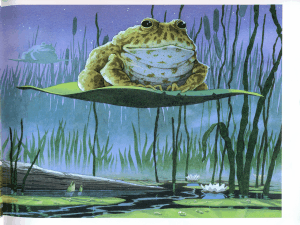 various sentences openers ly  Loudly, the birds chirped to one another as they settled for the evening.ingGlistening water lapped against the silvery rocks on the side of the peaceful lake.edTired and exhausted, the rotund amphibians settled comfortably upon their lily-pads.Noun/AdjectiveMoonlight cast a silvery glow across the tranquil lake.Tall reeds swayed gently in the warm evening breeze. ConjunctionAs the sun set that evening, the sky turned into an alluring array of coloursTime connectiveWithin minutes, moonlight streamed across the tranquil lake, as the tweeting and shrills of the forest birds resonated throughout the woodland and surrounding fields.Word BankMajestically   Quietly   Silently     Nonchalantly     Happily   Contentedly    Ominously     Gently     Tiredly   Proudly     Slowly     Brightly    SoftlyFlickering	  Glimmering   Sparkling	     Shimmering	  Peering   Sitting    Glancing      Looking   Croaking   Tweeting   Blowing    Waving   GlisteningTired       Exhausted    Settled   Perched    Nestled    Large    Round     Green    Speckled     Tall     Slender     Thin    Ivory    White     Bright     Silver     Blue     Orange     Fluffy    Cool    Warm    Calm     Tranquil     While    As     Although     Even though     With     Until     Since     WhenWithin minutes     Soon     After      Just before